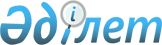 Об установлении публичного сервитутаРешение акима Пионерского сельского округа Осакаровского района Карагандинской области от 19 марта 2019 года № 02. Зарегистрировано Департаментом юстиции Карагандинской области 28 марта 2019 года № 5260
      В соответствии с Земельным кодексом Республики Казахстан от 20 июня 2003 года, Законом Республики Казахстан от 23 января 2001 года "О местном государственном управлении и самоуправлении в Республике Казахстан", на основании заключения земельной комиссии аким Пионерского сельского округа РЕШИЛ:
      1. Установить акционерному обществу "Казахтелеком" публичный сервитут сроком на три года без изъятия земельных участков у землепользователей на земельные участки площадью 11,7384 га, для прокладки и эксплуатации волоконно – оптической линии связи, согласно приложению к настоящему решению.
      2. Контроль за исполнением настоящего решения оставляю за собой.
      3. Настоящее решение вводится в действие со дня его первого официального опубликования.
					© 2012. РГП на ПХВ «Институт законодательства и правовой информации Республики Казахстан» Министерства юстиции Республики Казахстан
				
      Исполняющий обязанности акима

О. Аманжол
Приложение
к решению акима
Пионерского сельского округа
от 19 марта 2019 года
№ 02
№ п/п
Наименование населенных пунктов
Площадь установления публичного сервитута, гектар
1
село Пионеркое 
5,4150
2
село Центральное
0,6330
3
село Приишимское
5,6904
Всего
11,7384